Online-площадка ZOOM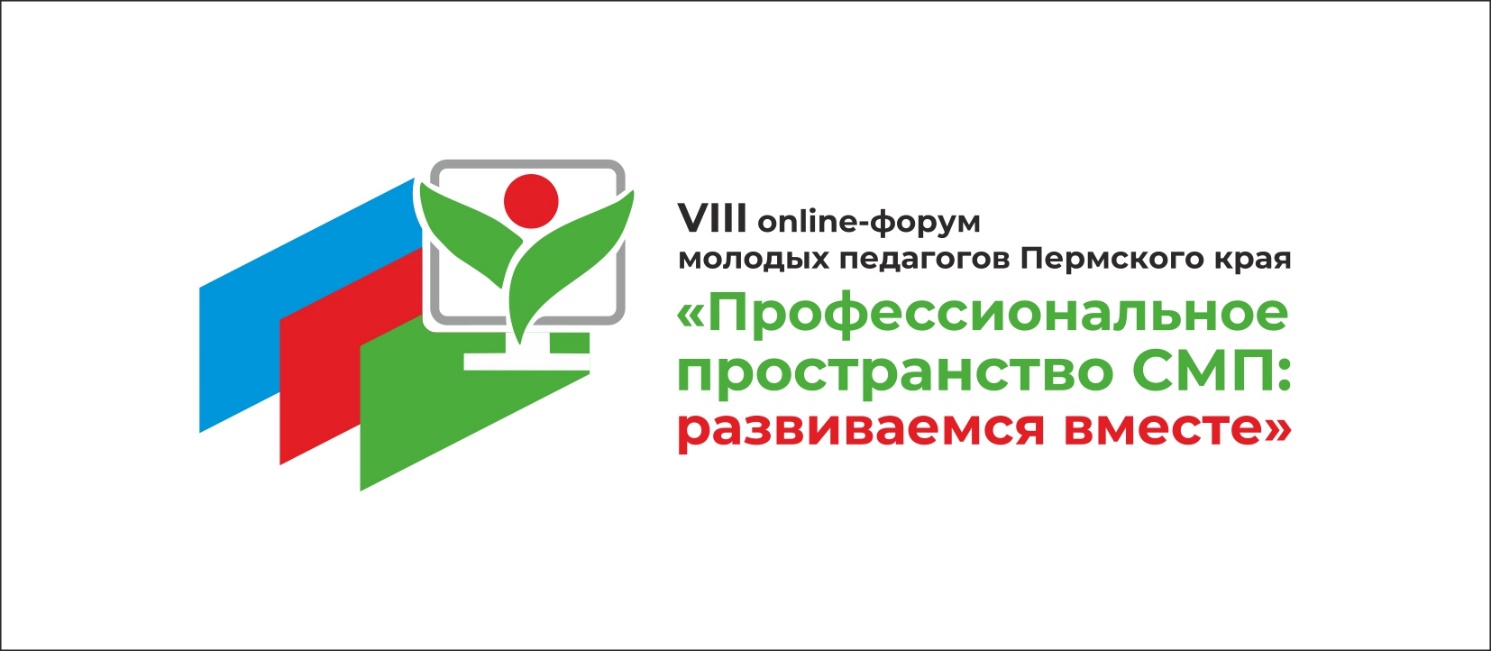 ПРОГРАММА ФОРУМА22-24 октября 2020 г.Г. Пермь, 2020 22 октября 2020 г. (четверг) - Актуально и важноМодератор дня: Наталья Вячеславовна Монзина, заместитель председателя Пермской краевой организации Общероссийского Профсоюза образования22 октября 2020 г. (четверг) - Актуально и важноМодератор дня: Наталья Вячеславовна Монзина, заместитель председателя Пермской краевой организации Общероссийского Профсоюза образованияВремяМероприятие (спикер, ведущий)14:00 – 14:55Регистрация участников15:00 – 15:15 Приветственное обращение к участникам VIII online-форума                      Раиса Алексеевна Кассина, министр образования и науки ПК,                      Зоя Ивановна Галайда, председатель Профсоюза образования ПК15:20 – 15:50 «Актуальные тренды Молодёжного педагогического движения»                       Дмитрий Олегович Голубев, главный специалист аппарата                          Общероссийского Профсоюза образования, куратор Молодежного                        педагогического движения15:50 – 16:20«Профсоюз в цифровой реальности»                       Лариса Александровна Солодилова, секретарь–заведующий                                                                                                                   организационным отделом аппарата Профсоюза, член Центрального                                      Совета Профсоюза 16:20 – 16:50 «Профсоюз плюс»                     Ирина Васильевна Киселёва, главный специалист крайкома Профсоюза16:50 – 17:10 Технологический перерыв17:10 – 17:50Публичное выступление победителей регионального межотраслевого конкурса «Молодой профсоюзный лидер Пермского края»17:10 – 17:50Победитель 2019 г. Галина Сергеевна Винокурова, председатель СМП Пермского МР с 2018 г., старший методист МАОУДО «Детско-юношеский центр «Импульс»Победитель 2018 г. Анна Андреевна Елтышева, председатель СМП Добрянского ГО 2016-2019 г., заместитель директора МБОУ ДОД «Центр Дополнительного Образования Детей «Логос»Победитель 2017 г. Максим Васильевич Тетерлев, председатель СМП Ильинского ГО 2016-2018 г., директор «Ильинской СОШ № 1», председатель СМП Пермского края17:50 – 18:00Презентация ролика «Молодёжному педагогическому движению Прикамья – 5 лет!»18:00 – 18:30«Непрерывное профессиональное развитие молодого педагога в пространстве событий СМП»                      Инга Анатольевна Дрёмина, научный сотрудник ОВиС ИРО ПК,                                        наставник движения СМП Пермского края 18:30 – 19:00 Подведение итогов дня23 октября (пятница) - Полезно и результативноМодератор дня: Виктория Анатольевна Тарутина, член СМП Пермского края, финалист Всероссийского конкурса профмастерства «Учитель-дефектолог года России 2020»23 октября (пятница) - Полезно и результативноМодератор дня: Виктория Анатольевна Тарутина, член СМП Пермского края, финалист Всероссийского конкурса профмастерства «Учитель-дефектолог года России 2020»23 октября (пятница) - Полезно и результативноМодератор дня: Виктория Анатольевна Тарутина, член СМП Пермского края, финалист Всероссийского конкурса профмастерства «Учитель-дефектолог года России 2020»23 октября (пятница) - Полезно и результативноМодератор дня: Виктория Анатольевна Тарутина, член СМП Пермского края, финалист Всероссийского конкурса профмастерства «Учитель-дефектолог года России 2020»ВремяМероприятие (спикер, ведущий)Мероприятие (спикер, ведущий)Мероприятие (спикер, ведущий)14:00 – 14:55Регистрация участниковРегистрация участниковРегистрация участников15:00 – 15:35 «Конкурсы профессионального мастерства. Слагаемые успеха»                      Елена Станиславовна Елшина, секретарь-зав. отделом по связям                      с общественностью аппарата Общероссийского Профсоюза образования«Конкурсы профессионального мастерства. Слагаемые успеха»                      Елена Станиславовна Елшина, секретарь-зав. отделом по связям                      с общественностью аппарата Общероссийского Профсоюза образования«Конкурсы профессионального мастерства. Слагаемые успеха»                      Елена Станиславовна Елшина, секретарь-зав. отделом по связям                      с общественностью аппарата Общероссийского Профсоюза образования15:40 – 16:10Мастер-класс «Интерактивные приёмы поддержки внимания школьников на дистанционном занятии»                       Евгения Васильевна Главатских, учитель начальных классов,                            английского языка МАОУ с углублённым изучением математики                       и английского языка «Школа дизайна «Точка» г. Перми, лучший                        финалист краевого конкурса «Учитель года 2020» в номинации                       «Учитель общего образования»Мастер-класс «Интерактивные приёмы поддержки внимания школьников на дистанционном занятии»                       Евгения Васильевна Главатских, учитель начальных классов,                            английского языка МАОУ с углублённым изучением математики                       и английского языка «Школа дизайна «Точка» г. Перми, лучший                        финалист краевого конкурса «Учитель года 2020» в номинации                       «Учитель общего образования»Мастер-класс «Интерактивные приёмы поддержки внимания школьников на дистанционном занятии»                       Евгения Васильевна Главатских, учитель начальных классов,                            английского языка МАОУ с углублённым изучением математики                       и английского языка «Школа дизайна «Точка» г. Перми, лучший                        финалист краевого конкурса «Учитель года 2020» в номинации                       «Учитель общего образования»16:20-16:50Мастер-классы от победителей номинаций регионального этапа Всероссийского конкурса «Учитель года 2020»Мастер-классы от победителей номинаций регионального этапа Всероссийского конкурса «Учитель года 2020»Мастер-классы от победителей номинаций регионального этапа Всероссийского конкурса «Учитель года 2020»16:20-16:50Мастер-класс «Как организовать домашний театр в условиях самоизоляции»Анастасия Владимировна Кораблева, воспитатель МАДОУ «ЭКОСАД» г. Перми, победитель краевого конкурса «Учитель года 2020» в номинации «Педагог дошкольного образования»Семинар – мастер-класс «Детский игровой фольклор в педагогике дополнительного образования»Валентина Игоревна Щербакова, педагог дополнительного образования МАУ ДО «Детская школа искусств» Мотовилихинского района г. Перми, победитель краевого конкурса «Учитель года 2020» в номинации «Педагог дополнительного образования»Мастер-класс «Использование платформы IZI-TRAVEL в формировании навыков работы с информацией у школьников»Анастасия Алексеевна Галкина, учитель английского языка МОБУ «Средняя общеобразовательная школа № 1» г. Кудымкара, лучший финалист краевого конкурса «Учитель года 2020» в номинации «Педагогический дебют»17:00 – 17:40«Психологические приёмы: как подготовить себя к конкурсу?»                       Софья Владимировна Павлова, лауреат Всероссийского конкурса                        профессионального мастерства «Педагог-психолог 2020»,                        победитель в номинации «Профессиональное признание»«Психологические приёмы: как подготовить себя к конкурсу?»                       Софья Владимировна Павлова, лауреат Всероссийского конкурса                        профессионального мастерства «Педагог-психолог 2020»,                        победитель в номинации «Профессиональное признание»«Психологические приёмы: как подготовить себя к конкурсу?»                       Софья Владимировна Павлова, лауреат Всероссийского конкурса                        профессионального мастерства «Педагог-психолог 2020»,                        победитель в номинации «Профессиональное признание»17:45 – 18:15Мастер-классы от молодых педагогов краяМастер-классы от молодых педагогов краяМастер-классы от молодых педагогов края«FITNESS для мозга»Ольга Станиславовна Филимонова,учитель-логопед МБДОУ «Детский сад «Росинка» Ильинского городского округа«Технология модерации как способ повышения мотивации к обучению и эффективности учебного процесса»Алёна Сергеевна Лузина,учитель русского языка и литературы МАОУ «СОШ №14» г. Перми,«Тайм-аут педагога, или профилактика эмоционального выгорания»Елена Михайловна Гагарина,педагог-психолог МБОУ «Кочевская средняя общеобразовательная школа»18:20 – 18:50«Как не потерять в конкурсе время, место и себя»                 Раис Рамазанович Загидуллин, эксперт аппарата Общероссийского                   Профсоюза образования, кандидат педагогических наук, доцент,                  постоянный участник жюри конкурса «Учитель года» «Как не потерять в конкурсе время, место и себя»                 Раис Рамазанович Загидуллин, эксперт аппарата Общероссийского                   Профсоюза образования, кандидат педагогических наук, доцент,                  постоянный участник жюри конкурса «Учитель года» «Как не потерять в конкурсе время, место и себя»                 Раис Рамазанович Загидуллин, эксперт аппарата Общероссийского                   Профсоюза образования, кандидат педагогических наук, доцент,                  постоянный участник жюри конкурса «Учитель года» 18:50 – 19:00Подведение итогов дняПодведение итогов дняПодведение итогов дня24 октября (суббота) - Позитивно и яркоМодератор дня: Инга Анатольевна Дрёмина, научный сотрудник отдела воспитания и социализации ГАУ ДПО ИРО ПК24 октября (суббота) - Позитивно и яркоМодератор дня: Инга Анатольевна Дрёмина, научный сотрудник отдела воспитания и социализации ГАУ ДПО ИРО ПК24 октября (суббота) - Позитивно и яркоМодератор дня: Инга Анатольевна Дрёмина, научный сотрудник отдела воспитания и социализации ГАУ ДПО ИРО ПК24 октября (суббота) - Позитивно и яркоМодератор дня: Инга Анатольевна Дрёмина, научный сотрудник отдела воспитания и социализации ГАУ ДПО ИРО ПКВремяМероприятие (спикер, ведущий)Мероприятие (спикер, ведущий)Мероприятие (спикер, ведущий)14:00 – 14:55Регистрация участниковРегистрация участниковРегистрация участников15:00 – 15:25Спич «Учитель-блогер в школьном пространстве: как быть заметным даже в маске»                      Александра Сергеевна Умнова, председатель профкома студентов                                            ПГНИУ, финалист Всероссийского конкурса «Студенческий лидер-2018»,                       тренер Всероссийского проекта «День тренингов в Перми»Спич «Учитель-блогер в школьном пространстве: как быть заметным даже в маске»                      Александра Сергеевна Умнова, председатель профкома студентов                                            ПГНИУ, финалист Всероссийского конкурса «Студенческий лидер-2018»,                       тренер Всероссийского проекта «День тренингов в Перми»Спич «Учитель-блогер в школьном пространстве: как быть заметным даже в маске»                      Александра Сергеевна Умнова, председатель профкома студентов                                            ПГНИУ, финалист Всероссийского конкурса «Студенческий лидер-2018»,                       тренер Всероссийского проекта «День тренингов в Перми»15:30 – 16:10Коммуникативные практики неформального образования педагога от партнёров молодежного движенияКоммуникативные практики неформального образования педагога от партнёров молодежного движенияКоммуникативные практики неформального образования педагога от партнёров молодежного движения«Вопрос как способ разрешения конфликтных ситуаций» Илья Андреевич Дрёмин, старший продавец-наставник розничной сети Сотел«Креативное решение за 30 минут»Алексей Андреевич Монзин, бизнес-тренер, председатель Координационного совета работающей молодежи г. Перми«Тайны нашего голоса»Лев Михайлович Кочергин,специалист технической поддержки ДОМ.РУ (ЭР-Телеком Холдинг)16:10 – 16:20 Технологический перерыв Технологический перерыв Технологический перерыв 16:20 – 17:00Творческие мастер-классы «Пермский педагогический Арбат» от молодых педагоговТворческие мастер-классы «Пермский педагогический Арбат» от молодых педагоговТворческие мастер-классы «Пермский педагогический Арбат» от молодых педагогов«Правополушарное рисование: осенний блюз»Клавдия Леонидовна Недугова, педагог дополнительного образования МАОУ ДО «Дом детского творчества» Суксунского ГОМатериалы для МК: - Губка 1 шт- Любая хб ткань (вытирать руки и кисти)- Гуашь 9-12 цветов- Кисти: щетина плоская N 5-6 – 1 штБелка или синтетика N 2 - 1шт- Бумага для рисования А-4- 1-2 листа- Баночка с водой- Планшет«Создание QR-кодов для урочной и внеурочной деятельности»Екатерина Александровна Шеина,учитель математикиМБОУ «Средняя общеобразовательная школа 4» г. Осы«Развитие речевого дыхания в работе педагога»Мария Васильевна Гагарина,учитель-дефектологМБОУ «Кочевская средняя общеобразовательная школа»Материалы для МК:-двусторонняя цветная бумага голубого цвета (1 лист);- бумага белого цвета (1 лист);- линейка, простой карандаш;- клей-карандаш;- фломастеры черного и синего цвета;- цветной карандаш розового цвета;- коктейльная трубочка (1 штука).17:15 – 17:55 Мастер-классы от педагогов «У меня это получается лучше всего»Мастер-классы от педагогов «У меня это получается лучше всего»Мастер-классы от педагогов «У меня это получается лучше всего»«Тьютор для ученика – тьютор для родителя»Наталья Валерьевна Старкова,учитель начальных классов, учитель-логопед СОШ №1 г. Светлогорска Калининградской области,победитель Пермскогокраевого конкурса «Учитель года – 2017» в номинации «Лидер в образовании»«УЧИТЕЛЬ VS БЛОГЕР: о влиянии контента социальных сетей на процесс воспитания подростков»Ольга Игоревна Ляшенко, учитель русского языка и литературы высшей категорииМАОУ «Лицей №10» г. Перми; абсолютный победитель краевого конкурса «Учитель года -2019»«Организация инклюзивного пространства в школе и за ее пределами. Из опыта работы»Ирина Фёдоровна Онопа,учитель русского языка и литературыМБОУ «СОШ №1» г. Красновишерска, победитель ПНПО 2017, победитель регионального этапа Всероссийского конкурса проф мастерства работников сферы молодёжной политики, номинация «Специалист подведомственного учреждения органа исполнительной власти муниципального образования субъекта РФ» 202018:00 – 18:40 Традиционный педагогический марафон «Научу за 5 минут» «Я – волонтер: как найти единомышленников и благополучателей нашей помощи» - Светлана Сергеевна Ефимова, педагог дополнительного образования МАУДО «ДШИ им. Л. А. Старкова» г. Березники«Организация виртуальной летней площадки досуга и отдыха «Летний Шанс» - Ольга Витальевна Ярославцева, педагог-организатор Муниципальное автономное учреждение дополнительного образования «Центр детского творчества «Шанс» г. Перми. «Как с нуля создать СМП в организации: инструкция по применению» - Мария Александровна Кичигина, заместитель директора по УВР МБОУ СОШ п. Прикамский, председатель СМП г. Чайковский, Лилия Сиреновна Запевалова, заместитель директора по ВР МАОУ «СОШ № 10 - НОЦ» Чайковский.«Возможности интеллектуальной игры через платформу KAHOOT» - Мария Сергеевна Половинко, педагог дополнительного образования МАУ ДО «Центр «Сигнал» г. Пермь, председатель регионального отделения РДШ. «Интерактивные упражнения на платформе LearningApps.org как инструмент повышения познавательной мотивации обучающихся» - Анна Александровна Епанова, учитель МБОУ «Кувинская средняя общеобразовательная школа», Кудымкарский район.«Лайфхаки на уроке: просто о сложном» - Ольга Викторовна Глушкова, преподаватель русского языка и литературы ФГКОУ «Пермское суворовское военное училище».«Как медицинская маска и перчатки помогают в достижении цели» - Наталья Владимировна Агафонова, заместитель директора по УВР МАОУ «СОШ № 87» г. Перми, победитель Всероссийского конкурса «Воспитать человека 2019».  Традиционный педагогический марафон «Научу за 5 минут» «Я – волонтер: как найти единомышленников и благополучателей нашей помощи» - Светлана Сергеевна Ефимова, педагог дополнительного образования МАУДО «ДШИ им. Л. А. Старкова» г. Березники«Организация виртуальной летней площадки досуга и отдыха «Летний Шанс» - Ольга Витальевна Ярославцева, педагог-организатор Муниципальное автономное учреждение дополнительного образования «Центр детского творчества «Шанс» г. Перми. «Как с нуля создать СМП в организации: инструкция по применению» - Мария Александровна Кичигина, заместитель директора по УВР МБОУ СОШ п. Прикамский, председатель СМП г. Чайковский, Лилия Сиреновна Запевалова, заместитель директора по ВР МАОУ «СОШ № 10 - НОЦ» Чайковский.«Возможности интеллектуальной игры через платформу KAHOOT» - Мария Сергеевна Половинко, педагог дополнительного образования МАУ ДО «Центр «Сигнал» г. Пермь, председатель регионального отделения РДШ. «Интерактивные упражнения на платформе LearningApps.org как инструмент повышения познавательной мотивации обучающихся» - Анна Александровна Епанова, учитель МБОУ «Кувинская средняя общеобразовательная школа», Кудымкарский район.«Лайфхаки на уроке: просто о сложном» - Ольга Викторовна Глушкова, преподаватель русского языка и литературы ФГКОУ «Пермское суворовское военное училище».«Как медицинская маска и перчатки помогают в достижении цели» - Наталья Владимировна Агафонова, заместитель директора по УВР МАОУ «СОШ № 87» г. Перми, победитель Всероссийского конкурса «Воспитать человека 2019».  Традиционный педагогический марафон «Научу за 5 минут» «Я – волонтер: как найти единомышленников и благополучателей нашей помощи» - Светлана Сергеевна Ефимова, педагог дополнительного образования МАУДО «ДШИ им. Л. А. Старкова» г. Березники«Организация виртуальной летней площадки досуга и отдыха «Летний Шанс» - Ольга Витальевна Ярославцева, педагог-организатор Муниципальное автономное учреждение дополнительного образования «Центр детского творчества «Шанс» г. Перми. «Как с нуля создать СМП в организации: инструкция по применению» - Мария Александровна Кичигина, заместитель директора по УВР МБОУ СОШ п. Прикамский, председатель СМП г. Чайковский, Лилия Сиреновна Запевалова, заместитель директора по ВР МАОУ «СОШ № 10 - НОЦ» Чайковский.«Возможности интеллектуальной игры через платформу KAHOOT» - Мария Сергеевна Половинко, педагог дополнительного образования МАУ ДО «Центр «Сигнал» г. Пермь, председатель регионального отделения РДШ. «Интерактивные упражнения на платформе LearningApps.org как инструмент повышения познавательной мотивации обучающихся» - Анна Александровна Епанова, учитель МБОУ «Кувинская средняя общеобразовательная школа», Кудымкарский район.«Лайфхаки на уроке: просто о сложном» - Ольга Викторовна Глушкова, преподаватель русского языка и литературы ФГКОУ «Пермское суворовское военное училище».«Как медицинская маска и перчатки помогают в достижении цели» - Наталья Владимировна Агафонова, заместитель директора по УВР МАОУ «СОШ № 87» г. Перми, победитель Всероссийского конкурса «Воспитать человека 2019».  18:40 – 18:45 Незабываемые минуты неформального общения и взаимодействия краевого Совета молодых педагогов Пермского края «Развиваемся вместе»Незабываемые минуты неформального общения и взаимодействия краевого Совета молодых педагогов Пермского края «Развиваемся вместе»Незабываемые минуты неформального общения и взаимодействия краевого Совета молодых педагогов Пермского края «Развиваемся вместе»18:45 – 19:00 Подведение итоговПодведение итоговПодведение итогов